8а класс. Английский язык. Учитель: Павлова Л.Б.Модуль 7а, стр. 106 - 107.Тема: « Generation M. (Поколение М) » Задание на 07.04.2020.Задачи: этот урок о том, как вы пользуетесь интернетом; вам нужно знать слова по этой теме и применить их на практике. Удачи!1.Прочитайте и запомните новые слова и выражения.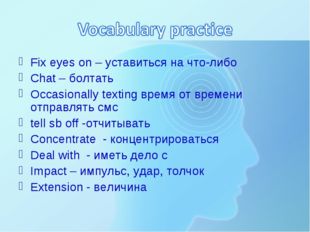 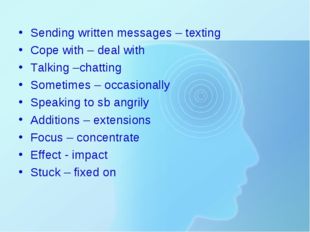 2. Прослушайте  эту аудиозапись       https://yadi.sk/d/5WEcPeLZncZnEwИли прочитайте по учебнику текст стр. 106-107 упр. 3. 3. Выполните упражнение на проверку вашего усвоения и понимания материала. Прочитайте предложения и определите: утверждение верно (Т), неверно (F) или об этом не говорится (not stated).       ПРОВЕРЬ СЕБЯ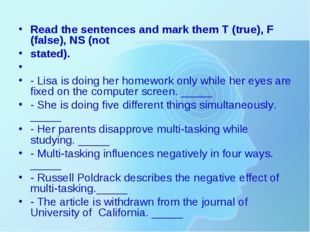 Выполни домашнее задание к 08.04.20201.Выполните домашнее задание на платформе Skyeng  ( у вас есть логин и пароль).2.У кого нет компьютера или возникли другие проблемы, выполните упражнение №3 стр 106 письменно в тетради, сфотографируйте и отправьте на мою электронную почту   notabeneme@mail.ru